						In Re: R-2022-3032764	(SEE ATTACHED LIST)
Pennsylvania Public Utility Commission
v. 
Leatherstocking Gas Company, LLC1308(d)Telephonic Public Input Hearing Notice
	This is to inform you that a telephonic public input hearing for the above captioned case will be held as follows:Type:		Call-In Telephonic Public Input HearingDate:		Monday, September 19, 2022Time:		6:00 P.M.Presiding:	Administrative Law Judge Jeffrey A. Watson
		Phone: 412.565.3550	Fax: 412.565.5692If you wish to testify at the telephonic public input hearing, please pre-register with the Presiding Officers legal assistant, Nicholas Miskanic by Thursday, September 15, 2022, at 3:00 p.m.  If you do not pre-register and provide the information listed below, you may not be able to testify.  Individuals will testify in the order in which they pre-register.  You may pre-register by email or by phone.  	To pre-register by email, please email the Legal Assistant, Nicholas Miskanic at nmiskanic@pa.gov, and provide: (1) your first and last name, (2) include the Docket Number (listed above), (3) the phone number you will be using to call into the public input hearing, and (4) if you require an interpreter to participate in the hearing, the language of the interpreter.  	To pre-register by phone, please call the Office of Administrative Law Judge at 412-565-3550 and leave a message providing: (1) your first and last name, (2) the Docket Number (listed above), (3) the phone number you will be using to call into the public input hearing, (4) a phone number where you can be reached prior to the hearing if we need to contact you, (5) your email address, if you have one, and (6) if you require an interpreter to participate in the hearing, the language of the interpreter.  Requests for Interpreters:  If you require an interpreter, please pre-register as soon as possible.  If you register too close to the hearing date, we may not have enough time to arrange for an interpreter.  If you request an interpreter, we will make every reasonable effort to have one present.  	If you need assistance pre-registering to testify, you may have someone registerfor you, but they will need to provide us all the information listed above.  Additionally, if more than one person in your household would like to testify, one person may pre-register for other individuals in the same household, but we will need the information for each individual.  If you do not wish to testify but want to listen to the public input hearing, there is no need to pre-register with OCA.  At the time of the Public Input Hearing, You must dial the toll-free Conference number belowYou must enter the PIN number below when instructedYou must speak your name when prompted, and press #Then the telephone system will connect you to the hearingToll-free Conference Number:	866.675.4281PIN Number:				85057514The deadline for signing up for the Public Input Hearing is:Thursday, September 15, 2022 at 3:00 p.m.	If you intend to offer any exhibits at the public input hearing, you must email your proposed exhibit(s) to Legal Assistant, Nicholas Miskanic at nmiskanic@pa.gov, by Thursday, September 15, 2022.  In your email, you must a copy (on the “cc” line) all individuals listed in the “service list.”  Please see attached parties’ service list.  Failure to comply with these instructions may result in you not being allowed to present your proposed exhibit(s). 	AT&T Relay Service number for persons who are deaf or hearing-impaired:  1.800.654.5988
cc:	Chairman Gladys Brown Dutrieuille 
Vice Chairman John F. Coleman, JrCommissioner Ralph V. YanoraJJ Livingston
Carrie SheriffPaul Diskin  	Nils Hagen FrederiksenDenise McCrackenLori Shumberger
Cyndi Page
Seth Mendelsohn
Doris ReynoldsChristine HodgeCharles RaineyRenardo HicksThomas Charles	ALJ Watson
Deana Schleig	Calendar File	File RoomR-2022-3032764 – PENNSYLVANIA PUBLIC UTILITY COMMISSION v. LEATHERSTOCKING GAS COMPANY, LLC

WHITNEY E SNYDER ESQUIRE
THOMAS J SNISCAK ESQUIRE
PHILLIP D DEMANCHICK ESQUIRE
HAWKE MCKEON AND SNISCAK LLP
100 N 10TH STREET
HARRISBURG PA  17101
717.236.1300
wesnyder@hmslegal.com
tjsniscak@hmslegal.com
Accepts eService
pddemanchick@hmslegal.com

CARRIE B WRIGHT ESQUIRE
PA PUC BIE LEGAL TECHNICAL
SECOND FLOOR WEST
400 NORTH STREET
HARRISBURG PA  17120
717.783.6156
717.787.4887
carwright@pa.gov
Accepts eService

SHARON E WEBB ESQUIRE
OFFICE OF SMALL BUSINESS ADVOCATE
FORUM PLACE
555 WALNUT STREET 1ST FLOOR
HARRISBURG PA  17101
717.783.2525
717.783.2831
swebb@pa.govARON J BEATTY ESQUIRE
OFFICE OF CONSUMER ADVOCATE
555 WALNUT STREET 5TH FLOOR
FORUM PLACE
HARRISBURG PA  17101
717.783.5048
abeatty@paoca.org
Accepts eService
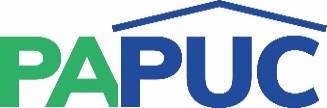                             COMMONWEALTH OF PENNSYLVANIA                    PENNSYLVANIA PUBLIC UTILITY COMMISSION                COMMONWEALTH KEYSTONE BUILDING
                  OFFICE OF ADMINISTRATIVE LAW JUDGE        400 NORTH STREET               HARRISBURG, PENNSYLVANIA 17120
August 19, 2022